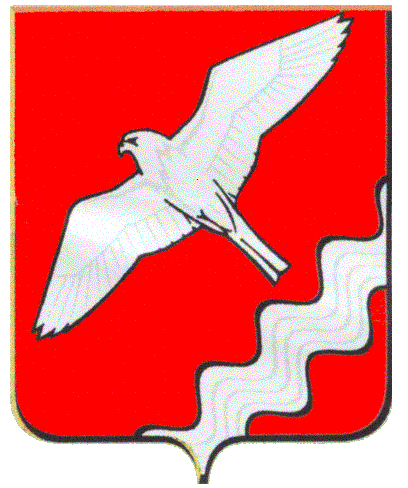 ГЛАВА МУНИЦИПАЛЬНОГО ОБРАЗОВАНИЯКРАСНОУФИМСКИЙ ОКРУГПОСТАНОВЛЕНИЕот 02 июля 2020 г.    № 60 г. КрасноуфимскВ соответствии с постановлением Правительства Свердловской области от 30 апреля 2020 № 287–ПП «О признании утратившим силу постановления Правительства Свердловской области от 06.08.2004 № 743-ПП «О примерных правилах содержания домашних животных в Свердловской области» и Предложением Красноуфимской межрайонной прокуратуры от 15.06.2020 № 1-401в-20/7, в порядке ст. 9 Федерального закона «О прокуратуре Российской Федерации» руководствуясь ст. 26 Устава Муниципального образования Красноуфимский округП О С Т А Н О В Л Я Ю :Признать утратившим силу постановление главы Муниципального образования Красноуфимский район от 22 марта 2017 года № 29 «Об утверждении правил содержания домашних животных на территории Муниципального образования Красноуфимский округ».2. Разместить настоящее постановление на сайте МО Красноуфимский округ и опубликовать в газете «Вперед».3. Контроль за исполнением данного постановления возлагаю на себя.Глава Муниципального образованияКрасноуфимский округ				                                   О.В. РяписовО признании утратившим силу постановления главы Муниципального образования Красноуфимский округ от 22 марта 2017 № 29 «Об утверждении правил содержания домашних животных на территории Муниципального образования Красноуфимский округ» 